\Dzisiejszy temat to: ZMIANY PÓR ROKU1.Na początek obejrzyj przygotowaną przeze mnie prezentację, na drugim slajdzie znajduje się polecenie o uporządkowanie nazw pór roku. Możesz to zrobić umieszczając nazwy pór roku na rysunku koła.https://biteable.com/watch/pory-roku-24814982. Przeczytaj wiersz z podręcznika, umieściłam go w załączniku.3. Uzupełnij zdanie (możesz to wydrukować lub przepisać do zeszytu)Nazwy roślin, zwierząt, osób i rzeczy to …....................................................................... Ta część mowy odpowiada na pytania: …............? …..........?4. Wpisz do tabeli nazwy roślin i zwierząt, które pojawiły się w wierszu.3. Ułóż i zapisz 3 zdania oznajmujące, na temat tego, co dzieje się w przyrodzie wiosną. Potrzebne informacje znajdziesz w wierszu. Pamiętaj o wielkiej literze na początku zdania i kropce na końcu 😊4. Odczytaj temperatury i zapisz je pod termometrem (jeśli wydrukujesz) lub w zeszycie.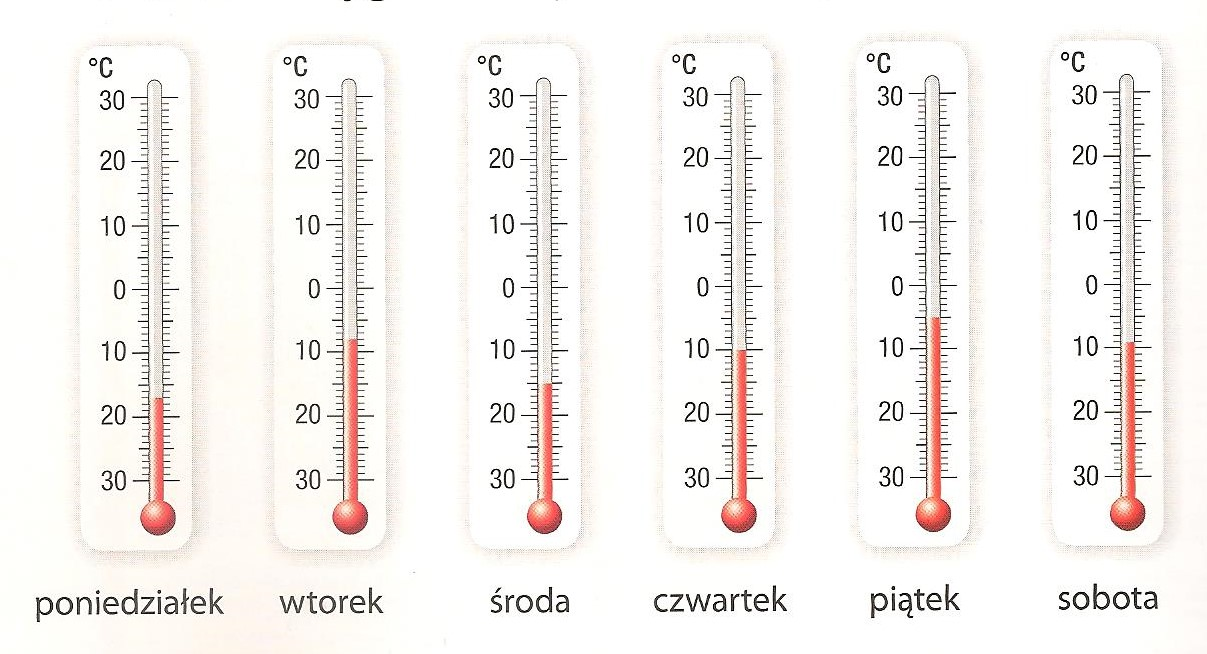 Nazwy zwierzątNazwy roślin